MODÈLE DE DESCRIPTIFRevêtement de sol PVC homogène compact U4 P3 en lés ou dalles.Fourniture et pose d’un revêtement de sol en PVC homogène compact, selon la norme NF EN ISO 10581, en lés de 2 m x 25 m et en dalles de 61 cm x 61 cm, certifié QB UPEC et classé U4 P3 E2/3 C2, du type iQ Granit.Le revêtement a une épaisseur de 2 mm, dont 2 mm de couche d’usure dans la masse. Son poids total est de 2 800 g/m², sa teneur en liant est de type I. Il offre une très bonne résistance au poinçonnement statique (0,02 mm meilleure valeur mesurée). Il présente une résistance au glissement classé R9 et son classement feu est Bfl s1.Il bénéficie d’un traitement de surface de type iQ PUR et s'entretient périodiquement par lustrage à sec sans utilisation de produits chimiques, afin de maintenir une surface lisse et résistante pour une hygiène maximale et une forte résistance aux produits chimiques et aux taches dans les environnements sensibles.Il est facilement réparable, ce qui évite de le remplacer lorsque la surface est endommagée.Selon la norme NF EN ISO 16000-9, son taux d’émission dans l’air de composés organiques volatils (COVT) après 28 jours est quasiment indétectable ≤ 10 µg/m³ et il est classé A+ (la meilleure classe) dans le cadre de l’étiquetage sanitaire. Selon la norme ISO14644-1, le produit peut être installé dans les environnements les plus exigeants tels que les salles blanches ISO 4.iQ Granit est disponible en version acoustique, qui réduit de 15 dB la transmission des bruits de chocs.iQ Granit est disponible sur demande en vinyle bio-attribué*, qui réduit de les émissions de gaz à effet de serre par rapport à du vinyle conventionnel. Il remplace 100% de son vinyle issu de matière première fossile par du vinyle issu de biomasse renouvelable selon le principe du mass balance. Cette biomasse provient de résidus de bois.La formulation du produit ne contient pas de plastifiant à base de phtalate. Elle ne contient pas de biocide.Il est fabriqué à partir d'électricité d'origine 100% renouvelable et contient plus de 25 % de matière recyclée.Il bénéficie d’une MHS (Material Health Statement) indiquant la composition du produit pour une transparence d'informations qualitatives en complément de la conformité REACH. Elle est délivrée et vérifiée par EPEA (Environmental Protection Encouragement Agency) qui est un organisme indépendant.Il bénéficie d'une FDES (Fiche de Déclaration Environnementale et Sanitaire) spécifique vérifiée par une tierce partie et consultable sur INIES, indiquant un impact carbone de 16,9 kg CO2-eq par m² sur 30 ans, ainsi que d'une EPD (Environmental Product Declaration). Ces documents informent, entre autres indicateurs, de l'empreinte carbone du revêtement de sol tout au long de son cycle de vie (production, construction, utilisation et fin de vie).Le produit est recyclable 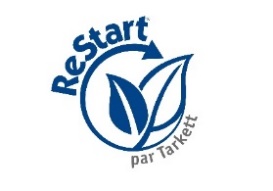 Les chutes de pose propres et les revêtements de sol en fin d'usage seront collectés et recyclés dans le cadre du programme de recyclage ReStart® de Tarkett. Grâce à une toute nouvelle technologie de traitement, les résidus de colle ou de ragréage pourront être séparés et les revêtements de sol seront recyclés et réintroduits dans la fabrication de nouveaux revêtements de sol de qualité comparable aux produits d'origine. Cette action contribuera à la lutte contre le changement climatique en permettant d’éviter l’émission de 10 kg eq/CO2 par m² de produit recyclé (chutes de pose) et 11,8 kg eq/CO2 par m² de produit recyclé (sols en fin d’usage).Le choix se fait parmi une gamme de 50 coloris aux 2 décors semi-directionnels. Les cordons de soudure sont disponibles dans des couleurs coordonnées avec les revêtements de sol pour assurer une finition parfaite ; ils sont unis ou multicolores pour une finition invisible.iQ Granit est composé de 14 coloris aux codes NCS identiques avec les gammes iQ Granit Acoustic, iQ Granit SD, iQ Toro SC et Granit Safe T. pour faciliter la coordination des couleurs tout au long du projet.Le revêtement est fabriqué en Europe et bénéficie d'une garantie de 10 ans. * Selon le principe du mass balance attesté par RSB (Roundtable on Sustainable Biomaterials)